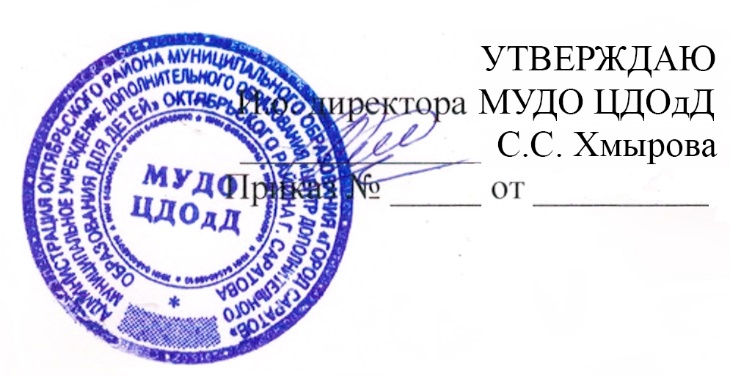  «20» апреля 2020 годаПОЛОЖЕНИЕо проведении районного фотоконкурса «Семейные ценности»1. Общие положенияРайонный конкурс фотографий «Семейные ценности», посвященный Международному Дню семьи (далее – Конкурс) проводится отделом образования администрации Октябрьского района МО «Город Саратов» и муниципальным учреждением дополнительного образования «Центр дополнительного образования для детей» Октябрьского района г. Саратова (далее – ЦДОдД).2. Цели и задачи конкурсаКонкурс проводится в целях выявления талантливых детей в области художественного творчества и создания условий для ранней профориентации ребенка.Задачи конкурса:- создать условия для творческой самореализации детей; - стимулирование детского художественного творчества, воспитание и формирование эстетического вкуса;- привлечение детей и подростков к активному участию в районных мероприятиях;3. Порядок участия в конкурсе3.1. К участию в конкурсе приглашаются учащиеся муниципальных общеобразовательных учреждений, ССУЗов и учреждений дополнительного образования, расположенных на территории Октябрьского района г. Саратова.3.2. Конкурс проводится по возрастным категориям:- 7 - 9 лет;- 10 - 12 лет;- 13 - 15 лет;- 16-20 лет.3.3. Конкурс проводится с 21 апреля по 13 мая 2020 года. 3.4. Работы могут быть выполнены как отдельными авторами, так и творческими коллективами, но не более 2-х человек. Авторский коллектив может формироваться из учащихся одной возрастной категории.Номинации конкурса:1. «Мы – дома, мы – вместе!»2. «Наш домашний досуг»3.5 Участники Конкурса представляют фотографии и заявки до 12 мая 2020 года включительно в электронном виде по e-mail oktcdo@yandex.ru. В теме письма указывается наименование конкурса «Семейные ценности». В заявке и сопроводительном письме указывается: - наименование работы, номинация; - фамилия, имя, возраст автора (или авторов) работы; - наименование образовательного учреждения и класса (объединения, специальности); - фамилия, имя, отчество, должность (полностью) и контактный телефон руководителя. Имя файла должно совпадать с именем автора фотографии.3.6. Конкурс проводится в соответствии со следующим графиком:21 апреля по 12 мая 2020 г.  – прием работ;мая 2020 г. – работа жюри;4. Подведение итогов конкурса4.1. Конкурсные работы оценивает жюри, состав которого формируется МУДО ЦДОдД и утверждается приказом, по следующим критериям:– оригинальность идеи; – сюжет, композиция;– мастерство и качество фотоработы;– соответствие одной из номинации конкурса.4.2. Работы, не соответствующие возрасту автора, не оцениваются.4.3. Победители конкурса награждаются дипломами от  МУДО ЦДОдД.4.4. Работы не возвращаются и используются организаторами конкурса по своему усмотрению.5. Согласие на обработку персональных данных	Указывая персональные данные Участника(ов) в форме заявки (включая данные несовершеннолетних), Участник тем самым полностью и безоговорочно принимает условия по обработке персональных данных в соответствии с федеральным законодательством России, в частности ФЗ РФ "О персональных данных"ПриложениеЗАЯВКАна участие в районном фотоконкурсе «Семейные ценности»Прошу включить в число участников районного фотоконкурса «Семейные ценности» ____________________________________________________ 				(наименование учебного учреждения)в составе:Руководитель 						_______                   ________	                                                                                            	Подпись     		         Ф.И.О.                       №п/пНаименование Работы, номинацияФамилия и имя автора, возрастУчебное учреждение, класс/объединение/специальностьФ.И.О.  руководителя (полностью), его должность и телефон